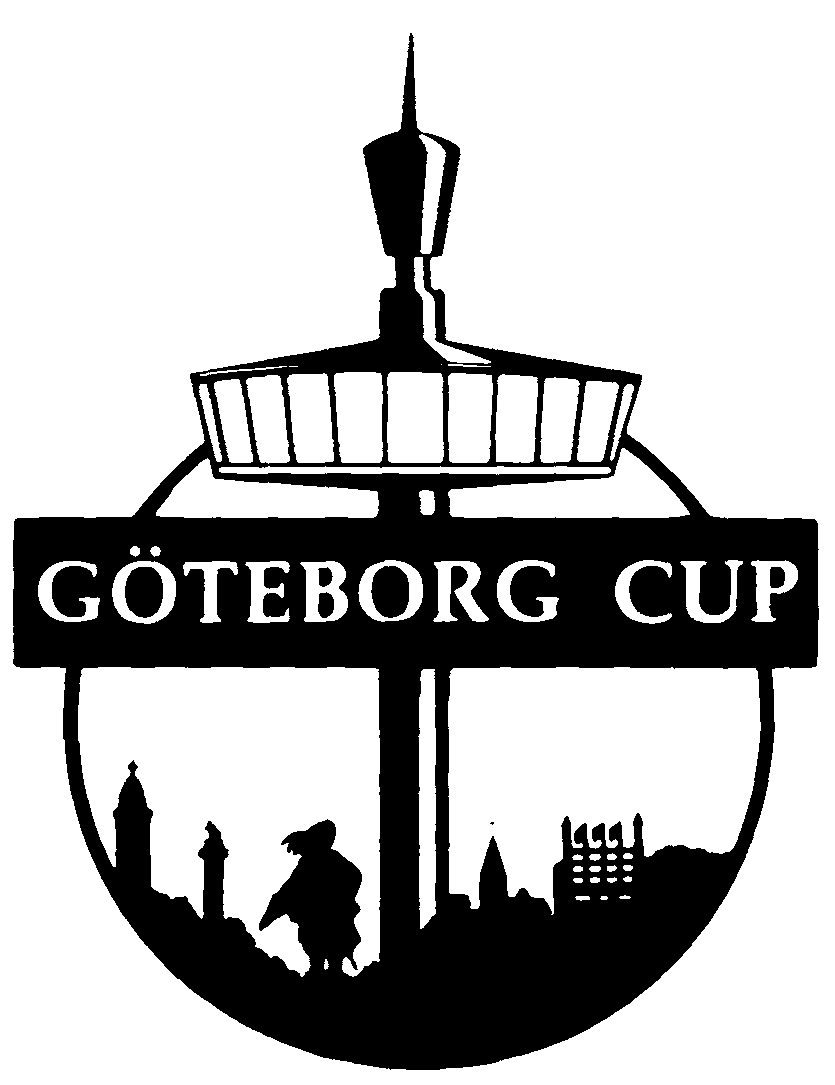 GÖTEBORG CUP 2016 - MATSEDELLunden Middag – onsdag 4 maj 19:00-21:00Pastasallad med kyckling.Frukost – torsdag 5 maj 08:30-10:00Cornflakes, müsli, ägg, sylt, knäckebröd, mjukt bröd, skinka, ost, kalkon, smör, gurka, fil, mjölk, apelsinjuice, kaffe och the.Frukost	6 maj – 8 maj 06:30-09:30Cornflakes, müsli, ägg, sylt, knäckebröd, mjukt bröd, skinka, ost, kalkon, smör, gurka, fil, mjölk, apelsinjuice, kaffe och the.Middag – torsdag 5 maj 15:00-18:00Köttbullar med potatismos, brunsås och lingonSalladsbuffé, knäckebröd, smör, mjölk, kaffe och the.Middag – fredag 6 maj 14:00-17:00Curry kycklinggryta med risSalladsbuffé, knäckebröd, smör, mjölk, kaffe och the.Middag – lördag 7 maj 14:00-17:00Spagetti med köttfärssåsSalladsbuffé, knäckebröd, smör, mjölk, kaffe och the.Lunch – söndag 8 maj 12:00-15:00Kebabpytt med vitlöksdressingSalladsbuffé, knäckebröd, smör, mjölk, kaffe och the.